Analisis Pengaruh Kepemimpinan Transformasional, Budaya Kerja dan Disiplin Pegawai Terhadap Kepuasan Pegawai Serta Implikasinya pada Kinerja Pegawai di Perusahaan Asuransi Kendaraan Bermotor di Kota MedanAnalysis of the Impact of Transformational Leadership, Work Culture and Employee Discipline toward Satisfaction of Employee and the Implication to Employee Performance in Vehicle Insurance in Medan CityOlehELYZABETH WIJAYANPM: 140010053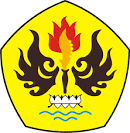 PROGRAM DOKTOR ILMU MANAJEMENFAKULTAS PASCASARJANAUNIVERSITAS PASUNDANBANDUNG 2018ARTIKELAnalisis Pengaruh Kepemimpinan Transformasional, Budaya Kerja dan Disiplin Pegawai Terhadap Kepuasan Pegawai Serta Implikasinya pada Kinerja Pegawai di Perusahaan Asuransi Kendaraan Bermotor Di Kota MedanELYZABETH WIJAYA(Pascasarjama Universitas Pasundan)ABSTRAKDisertasi ini berjudul Analisis Pengaruh Kepemimpinan Transformasional, Budaya Kerja Dan Disiplin Pegawai Terhadap Kepuasan Pegawai Serta Implikasinya Pada Kinerja Pegawai Di Perusahaan Asuransi Kendaraan Bermotor di Kota Medan. Dengan Promotor Prof. Dr. H.M. Sidik Priadana, MS dan Ko Promotor Dr. H. Heru Setiawan, SE, MM.	Penelitian ini bertujuan untuk mengetahui dan mengkaji pengaruh baik secara simultan maupun parsial dari kepemimpinan transformasional, budaya kerja, dan disiplin pegawai terhadap kepuasan pegawai serta implikasinya pada kinerja pegawai di perusahaan asuransi kendaraan bermotor  di Kota Medan.Penelitian ini  dilakukandengan menggunakan metode deskriptif dan verifikatif. Adapun teknik sampling yang digunakan adalah proportional stratified random sampling, dengan sampel sebanyak 195 responden. Alat analisis yang digunakan adalah analisis SEM (structural equation model). Hasil analisis terdapat pengaruh yang sangat signifikan, dari kepemimpinan transformasional, budaya kerja, dan disiplin pegawai terhadap kepuasan pegawai sebesar 72,82 persen, begitu juga terdapat pengaruh yang sangat signifikan dari kepuasan pegawai terhadap kinerja pegawaiperusahaan Asuransi Kendaraan Bermotor Di Kota Medan sebesar 84,88persen.Kata Kunci: 	Kepemimpinan transformasional, budaya kerja, disiplin pegawai, kinerja pegawai, kepuasan pegawai.ABSTRACTDissertation title ;Analysis the Impact of Transformational Leadership, Work Culture, and Employee Discipline toward Employee Satisfaction with Implication to Employee Performance of Vehichle Insurance in Medan. This Dissertation is guided by promotor Prof. Dr. H.M. Sidik Priadana, MS and Co Promotor Dr. H. Heru Setiawan, SE, MM.	Purpose of this research is to know and analyze influence simultaneously or partially from transformational leadership, work culture and employee discipline toward employee satisfaction with implication to work performance of vehichle insurance in Medan.This research is conducted by using descriptive and verificative. Sampling technique that being used is proportional stratified random sampling with sample 195 respondents. Analysis tool that being used is SEM (structural equation model).Analysis result is that there is significant influence from transformational leadership, work culture and employee discipline toward employee satisfaction with result 72.82%, also there is significant influence from employee satisfaction toward employee performance of vehicle insurance in Medan as big as 84.88%.Keyword :   Transformational leadership, Work Culture, Employee Discipline, Employee       Satisfaction, Employee PerformanceI. Daftar Pustaka1. BukuAgus Dharma. 2003. Manajemen Prestasi Kerja, Bandung : SulitaArmstrong, Michael, 2004. Performance Management, AlihBahasa : Tony Setiawan, PenerbitTugu, Yogyakarta.Bass, B.M and Avilio ., 2003. Leadership and Performance Beyond Expectations, New York : The Pree Press.Bernardin and Russell, JEA,  2003. Human Resources Management, New York, Mc. Graw Hill Inc. Cascio, Wayne F. 2002. Managing Human Resource; Produktivity, Quality of Work Life, Profits, Mc-Graw Hill International Edition, Management Series, Third edition, Singapore.Davis, Keith,dan Newstorm. 2005. Perilaku Dalam Organisasi, Jakarta: Erlangga.Dessler, Gary. 2007. Manajemen Sumber Daya Manusia, Alih Bahasa Paramita Rahayu, Jakarta: PT Index.Gary Yukl, 2007. Kepemimpinan Dalam Organisasi, Penerjemah : Budi Suprianto,Edisi 5,  PT. Indeks, Jakarta.  Gibson James L., Ivancevich Jhon M., Donelly James H., (2006), Organizatio: Behavior Structure Process, McGraw Hill International Edition.Gomes, Faustino Cardoso. 2003. Manajemen Sumber Daya Manusia. Yogyakarta : Andi Ofset.Griffin, Ricky.W. 2004. Manajemen, alih bahasa: Gina Gania, Jakarta: Erlangga.Handayaningrat. 2006. Efektivitas Kerja Dalam Organiasasi. Jakarta : Elex Media Komputindo.Hani Handoko, 2011, Manajemen Personalia dan Sumber Daya Manusia, BPFE YogyakartaIvancevich, John.M, Konopaske, Robert, dan Matteson, Michael T.2007. PerilakudanManajemenOrganisasi, Edisi 7 Jilid 1, Alihbahasa: Gina Gania, Jakarta:Erlangga.Kreitner dan Kinicky (2014) Organizational Behavior . 5th Edition. Boston:               Mc Graw-Hill.Luthans, Fred, 2005. Organizational Behavior, 7-ed. Mc. Graw-Hill Interntional, New York.Mangkunegara, A.A. Prabu, 2006. EvaluasiKinerjaSumberDayaManusia, PT. RefikaAditema, Bandung.Mathis dan Jackson. 2006. Human Resource Management Manajemen Sumber Daya Manusia,, Alih bahasa : Diana Anggelica, Jakarta: Salemba Empat.Mexley and Yuki, G.A, 2003.  Kepemimpinan dalam Organisasi, Edisi Bahasa Indonesia. Pt. Elex Media Komputindo, Jakarta.Miftah Thoha, 2007, Perilaku Organisasi; Konsep Dasar dan Aplikasinya, Jakarta: Raja Grafindo Persada.Nazir. M. 2005. Metode Penelitian, Jakarta: Ghalia Indonesia.Pramusinto, Agus,.2009,Reformasi Birokrasi, Kepemimpinan, dan Pelayanan   Publik, Yogyakarta, Penerbit Gaya Media.Peter A. Topping, .2002. Managerial Leadership; The McGraw-Hill Executive MBA Series, McGraw-Hill. New York Chicago San Francisco Lisbon London MadridRewansyah Asmawi,2011, Kepemimpinan Dalam Pelayanan Publik, Jakarta STIA-LAN Rivai,Veithzal, 2003 Kepemimpinan dan Perilaku Organisasi, Jakarta,PT Raja Grafindo PersadaRobbins,Stephen P. dan Timothy A. Judge. 2006.  Organizational Behavior,  New Jersey: Pearson Prentice Hall.-----------. 2007. Perilaku Organisasi; Organizational Behavior,   Buku 1, TerjemahanDiana Angelica, RiaCahyani, dan Abdul Rosyid, Jakarta: Salemba Empat.----------- 2008. Perilaku Organisasi; Organizational Behavior,    Buku 2, Terjemahan Diana Angelica, Jakarta: Salemba Empat.Sedarmayanti, 2009. Reformasi Administrasi Publik, Reformasi Birokrasi dan Kepemimpinan Masa Depan, Bandung, PT.Refika Aditama.Siagian, Sondang P (1995)  Manajemen Sumber Daya Manusia. Bumi AksaraSekaran, U.(1992.2006 )Research Methods for Business 2 ed. John Willey & Sons Inc.Timpe, A.Dale, ,2002, Seri Manajemen Sumberdaya Manusia: Kepemimpinan. PT. GramediaUmar Husein  (2008). Desain penelitian, MSDM dan Prilaku Karyawan. Rajawali Press, JakartaWirawan  (2009). Evaluasi Kinerja Sumber Daya Manusia Teori, Aplikasi dan Penelitian. Salemba Empat, JakartaYukl,Gary, 2002 ,Leadership In Organizations,Prenitice-Hall,New Jersey USA.2. Undang-Undang dan PeraturanUndang-Undang Dasar Republik Indonesia Tahun 1945Undang-Undang Nomor 32 tahun 2004 tentang Pemerintah Daerah.Undang-Undang Nomor 33 tahun 2004 tentang Perimbangan Keuangan Pusat dan DaerahUndang-undang Nomor 21 Tahun 2011 tentang Otoritas Jasa KeuanganUndang – undang nomor 40 tahun 2014, tentang Perasuransian, sebagai pengganti Undang-Undang Nomor 2 Tahun 1992 tentang Usaha Perasuransian.3. Jurnal dan Hasil PenelitianYousef Darwish A. (2000), Journal, Judul Organizational commitment: a mediator of the relationships of leadership behavior with job satisfaction and performance in a non‐western countrySilverthorne Colin (2004), Journal, JudulThe impact of organizational culture and personorganization fit norganizational commitment and job satisfaction in TaiwanXenikou Athena Simosi Maria (2006), Journal, JudulOrganizational culture and transformational leadership as predictors of business unit performance.Sugiarto, (2012), Disertasi, Judul Analisis Pengaruh Iklim Organisasi, Budaya Organisasi, Kepemimpinan Kepala dan Motivasi terhadap Komitmen dan Kompetensi Guru yang berdampak pada kepuasan kerja Guru.Judge, Timothy A.; Thoresen, Carl J.; Bono, Joyce E.; Patton, Gregory K. (2001)Judul : The job satisfaction–job performance relationship: A qualitative and quantitative review. Imas Komariyah, (2014), Disertasi, Judul. Pengaruh Analisis Kepemimpinan Transformasional, Budaya Organisasi, dan MotivasI Pegawai terhadap Kompetensi Pegawai dan Kepuasan Kerja serta Implikasinya pada Kinerja PegawaiSteven W. Pool. (2010), Journal. Judul The effects of leader and follower emotional intelligence on performance and attitude: An exploratory study.Janssen Onne,Van Yperen Nico W. (2004),Journal, Judul Employees Goal Orientations,the Quality of Leader-Member Exchange, and the Outcomes of Job Performance and Job SatisfactionDucth Firm.Syaifuddin (2011), Disertasi, Judul :  Analisis Pengaruh Pelaksanaan Strategi Manajemen Sumber Daya Manusia, Kepemimpinan Transformasional,Komitmen Organisasi terhadap Budaya Organisasi serta Implika- sinya terhadap Kinerja Manajerial Perkebunan Kepala Sawit.Tri Utomo Wiganarto (2008), Disertasi, Judul :Pengaruh Kepemimpinan Transformasional, Kepuasan Kerja terhadap Prilaku kewarganegaraan Organisasi-onal serta dampaknya pada Kinerja Karyawan (Studi Industri  PT. KAI, BUMN Sektor Trans-portasi di Pulau. Jawa)Chen Li Yueh (2004), The Journal american aca demy of business, Cambridge,Judul : Examining the Effect of Organizational Culture and Leadership behaviors on Organizational Comitment,Job Satisfaction and Job Performance,At Small and Middle Sized Companies of Taiwan.Oqbonna, Harris (2000)Journal, Leadership style, organizational culture and performance: empirical evidence from UK companiesEdi Saptono, (2013), Disertasi , dengan judul : Analisis pengaruh kepemimpinan transformasio-nal, komitmen karyawan dan motivasi terhadap kepuasan kerja serta implikasinya pada kinerja karyawan perusahaan BUMN Industri Pertahanan di Jawa BaratJamardua Haro, ( 2013 ), Jurnal Analisis Faktor Faktor Yang Mempengaruhi Permintaan Asuransi Pendidikan Di Kota MedanRudy Naek M.Manurung, Sya’ad Afifuddin, Jhon Tafbu Ritonga, Rujiman (2005), Jurnal;Analisis Permintaan Pertanggungan 
Pada Perusahaan Asuransi Jiwa Pemerintah Di Sumatera UtaraZIL AIDI; Veri Antoni, ( 2016 ), Jurnal UGM, Judul : Asuransi Syariah; Asuransi Kendaraan Bermotor; Objek Asuransi; Sharia Insurance; Vehicle Insurance; Insurance Object.Bezuidenhout, A. (2013). Transformational Leadership and Employee Engagement in The Mining Industry. London : Journal of Contemporary Management. Vol. 10. No. 1. Pg. 1-19.Gozukara, Izlem. (2015). Lingking Transformational Leadership to Work Engagement and Mediator Effect of Job Autonomy : A Study in a Turkish Private Non-Profit University. London : Procedia – Social and BehavioralSciences. Vol. 195. No. 1. Pg. 963-971.Mozammel, Soleman. (2016). Transformational Leadership and Employee Engagement in The Banking Sector in Bangladesh. London : The Journal of Developing Areas. Vol. 50. No. 6. Pg 43-55Desmadi Saharuddin (2012), Disertasi, Judul Aplikasi claim settlement pada asuransi umum ahariah (studi analisis terhadap shari'ah complianceJulia Hendrartini (2010), Disertasi, Judul Dokter dengan Pembayaran Kapitasi dalam Program Asuransi Kesehatan